Mortadella of Angus Figs and Walnuts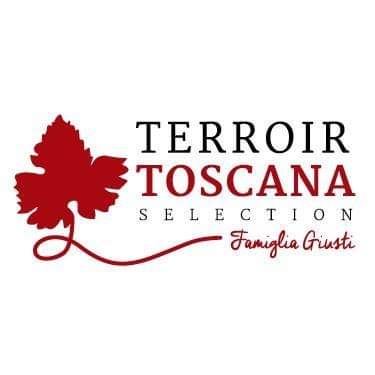 Angus meat is considered among the best in the world for tenderness, juiciness and flavor.The natural feeding of the animal also allows to obtain a nutritionally excellent quality of the meats that are rich in: iron, Omega3 and "good" fats.  The bovine breed, of ancient Scottish origins, now widespread all over the world, boasts of being one of the most sought after and appreciated meats ever.The territory of the Tuscan hills with its environmental uniqueness and its particular terroir gives us a singular and unique expression of these highly prized meats.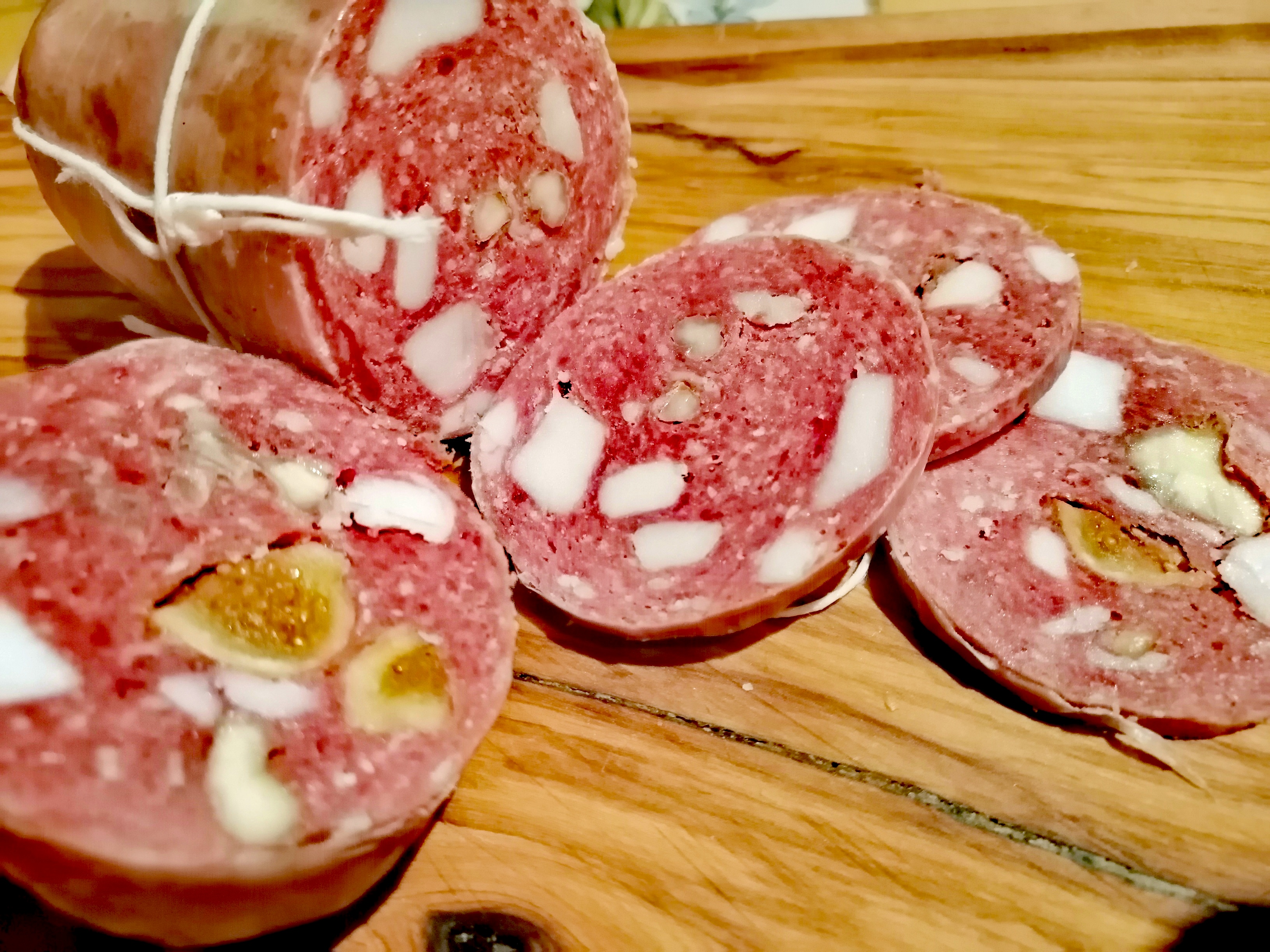 